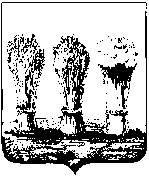 ПЕНЗЕНСКАЯ  ГОРОДСКАЯ  ДУМАРЕШЕНИЕ________________   						             № ____________О даче согласия на прием объекта недвижимого имущества, расположенного по адресу: г. Пенза, ул. Белинского, д. 4, из государственной собственности Пензенской области в муниципальную собственность города ПензыНа основании Федерального закона от 06.10.2003 №131-ФЗ «Об общих принципах организации местного самоуправления в Российской Федерации», Положения «О порядке управления и распоряжения имуществом, находящимся в муниципальной собственности города Пензы», утвержденного решением Пензенской городской Думы от 26.06.2009 № 78-7/5, Положения «О муниципальной казне города Пензы», утвержденного решением Пензенской городской Думы от 26.06.2009 № 81-7/5, на основании обращений Департамента государственного имущества Пензенской области от 04.12.2017 № 23-6164 и Председателя Правительства Пензенской области от 15.05.2018  № 3/116, руководствуясь статьей 22 Устава города Пензы,Пензенская городская Дума решила:          Дать согласие на безвозмездный прием из государственной собственности Пензенской области в муниципальную собственность города Пензы нежилого здания с кадастровым номером 58:29:4005011:30, общей площадью 85,7 кв.м, расположенного по адресу: Пензенская область, г. Пенза, ул. Белинского, д. 4.Глава города                                                                                                 В.П. Савельев